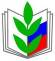 ПРОФСОЮЗ  РАБОТНИКОВ НАРОДНОГО ОБРАЗОВАНИЯ РОССИИПОЛЕВСКАЯ  ГОРОДСКАЯ  ОРГАНИЗАЦИЯ  ПРОФСОЮЗАИНФОРМАЦИОННЫЙ ВЫПУСК ( 1 апреля 2021)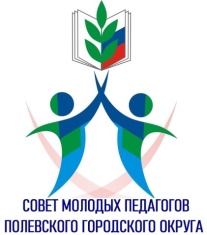 31  марта в 16-00 в зале заседаний ОМС Управление образованием Полевского  городского округа прошло заседание Совета молодых педагогов . В работе Совета приняли участие  председатели  Советов молодых педагогов образовательных учреждений  МБОУ СОШ № 17-Веселова Анна,, МБОУ СОШ № 18-Шустова Елена, МБОУ СОШ № 21-Пантелеева Татьяна, МБОУ СОШ № 16-Астраханцева Татьяна, МАОУ СОШ № 13 с УИОП-Заболотских Александра, СБОУ СОШ № 14- Блажнов Александр, МБОУ СОШ № 1-Чеснокова  Галина, МБДОУ «Детский сад №54»-Руковичникова Валерия, МБДОУ №51-Шарова Ирина,МБДОУ 53-Добрынина Ксения, МБДОУ № 69 –Минаев Дмитрий. Работали  по  повестке дня :Будем знакомы – депутат Молодежного парламента V созыва Свердловской области – Намятов Сергей Юрьевич, учитель МБОУ СОШ № 17.Молодежь и власть – диалог.Вопросы.           В режиме онлайн Намятов Сергей рассказал о деятельности Молодежного парламента Свердловской области, о планах работы с молодежью нашего города, с молодыми педагогами  образовательных учреждений. Стало понятно , что для Совета молодых педагогов появилась еще одна возможность совместной работы по реализации предложений по закреплению молодых педагогов в городе. Решение проблемы всегда требует анализа. Программа  «Развитие системы образования в Полевском городском округе на 2019 -2022 годы» , в которой четко прописано ее целевое назначение . а именно обеспечение притока в муниципальные образовательные организации и закрепление педагогических кадров по наиболее востребованным специальностям для достижения уровня укомплектованности, позволяющего реально обеспечить доступность и качество образовательных услуг населению «ПОДПРОГРАММА  «Педагогические кадры» этой Программы  предусматривает  выполнение  одно из задач:      Создание условий для привлечения и закрепления педагогических кадров в муниципальных образовательных организациях. Поэтому было приняты предложения  по активизации деятельности СМП и ГК Профсоюза для содействия ее реализации , а именно – инициировать включение в бюджет образования города :Увеличение размера стипендии ( муниципальной установить не 10 тыс. рублей на год- это 833 рубля, а 1500 ежемесячно-18 тыс. в год на одного «целевика»),  тем более, что деньги  по Соглашению с муниципалитетом могут выделяться из областного бюджета. В 2020 году из планируемых   26 «целивиков»  стали студентами педагогических профессиональных учреждений , только 8. И придут они в школы минимум через 3 года, а вакансий на август 2020 года было более 70. Найти возможность выделять из бюджет  Полевского городского округа единовременное пособие на обзаведение хозяйством  по 20000 рублей. плюсом к областному.Разговор получился эмоциональным, предметным с предложениями объединения со всеми молодежными Советами , работающими в Полевском. Желание это было  поддержано заместителем  директора  МБУ ЦРМ «Феникс».-Чуйкиной Аленой. Председатель СМП – Тетеркина Е.А. озвучила план работы Совета на апрель, который  был поддержан участниками встречи. На подготовку  инициатив СМП отведено 10 дней, с тем, чтобы затем  направить их и  в ОМС УО ПГО, и в Администрацию города , и в Думу Полевского городского округа и . конечно . в Молодежный парламент Свердловской области. Так как проблема дефицита  педагогических кадров  присутствует в Свердловской области.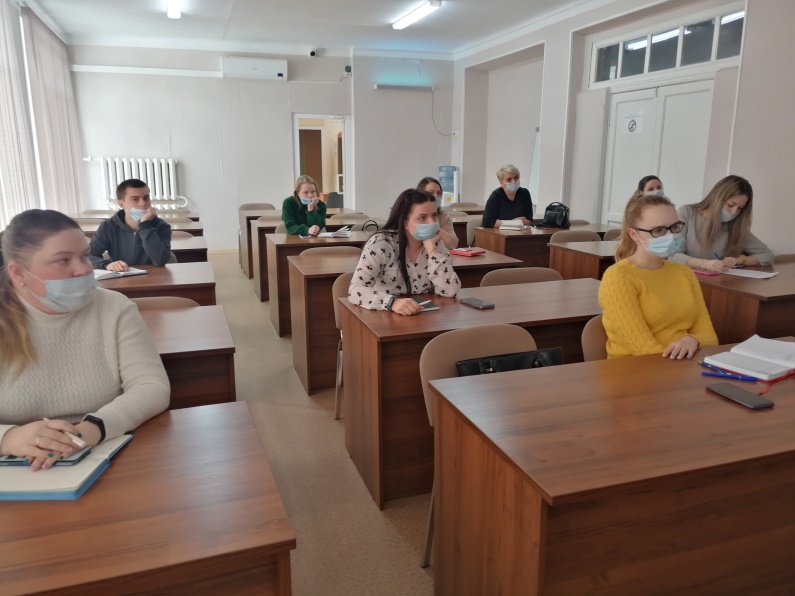 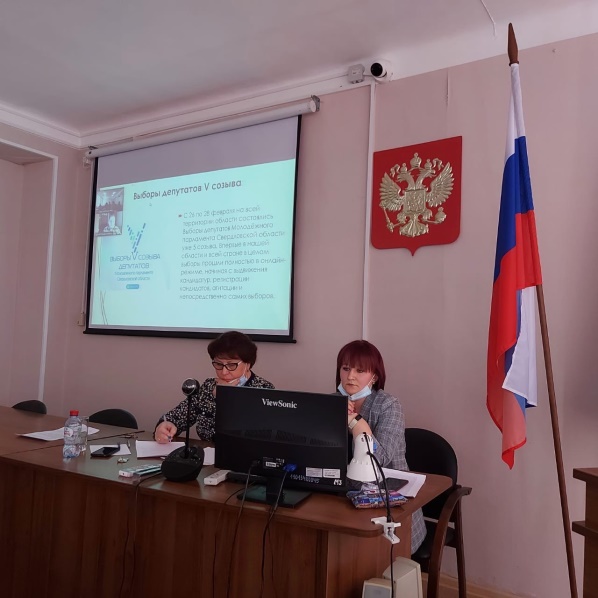 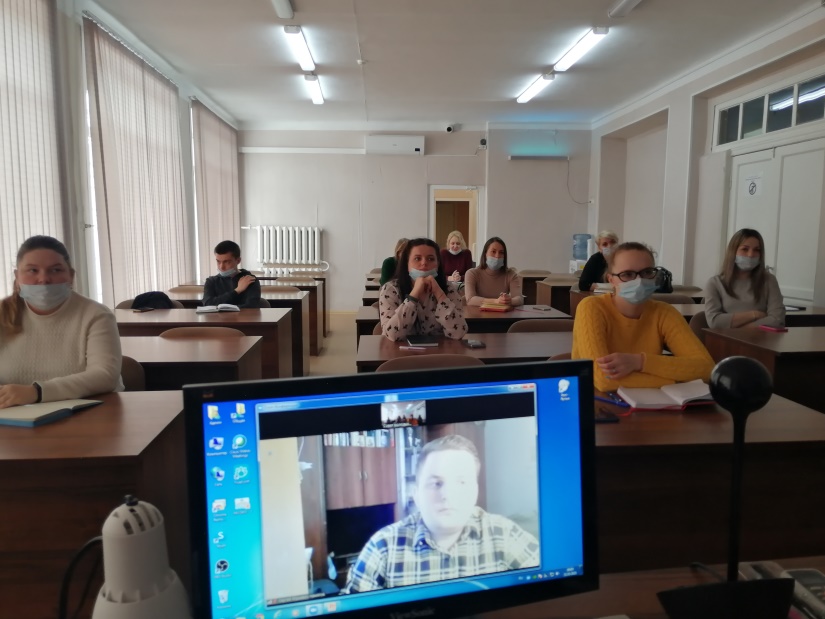 